Publicado en España el 14/09/2022 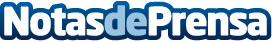 Tu Fin De Curso bate récords en el verano de la vuelta a la normalidad turística en MallorcaLa operativa de este verano, con más de 12.000 clientes, triplica la del anterior y ha contado con 200 personas de la organización. La llegada de todos estos jóvenes ha supuesto 400 desplazamientos en ferry o avión, más de 1.100 traslados en autobús y 60.000 pernoctacionesDatos de contacto:Carlos CastañoDirector de Marketing de Tu Fin De Curso854 552 227Nota de prensa publicada en: https://www.notasdeprensa.es/tu-fin-de-curso-bate-records-en-el-verano-de Categorias: Nacional Viaje Andalucia Baleares Entretenimiento Turismo Emprendedores Cursos http://www.notasdeprensa.es